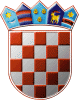 	REPUBLIKA HRVATSKA	DRŽAVNO IZBORNO POVJERENSTVO	REPUBLIKE HRVATSKEKLASA:	003-08/20-01/01URBROJ:	507-02/05-20-36/1Zagreb, 	29. lipnja 2020.IZVADAK IZ ZAPISNIKA212. sjednice Državnog izbornog povjerenstva Republike Hrvatskeodržane 29. lipnja 2020. u 12,00 sati u prostorijama Hrvatskoga sabora, Trg sv. Marka 6, Zagreb.D N E V N I   R E Dusvajanje zapisnika sa 210. i 211. sjednice PovjerenstvaDonošenje rješenja o imenovanju biračkih odbora na biračkim mjestima u diplomatsko-konzularnim predstavništvima na izborima zastupnika u Hrvatski sabor 2020.a) Donošenje Dopune Rješenja o određivanju biračkog mjesta broj: 1 - ZAGREB, Gradska uprava Grada Zagreba, Zagreb, Trg Stjepana Radića 1, istočni ulaz, prizemljeb) Donošenje Rješenja o imenovanju biračkog odbora za biračko mjesto broj: 1- ZAGREB, Gradska uprava Grada Zagreba, Zagreb, Trg Stjepana Radića 1, istočni ulaz, prizemljea) Usvajanje Tehničke upute za glasovanje na dan izbora i osiguranje epidemiološke zaštite svih dionika na biračkim mjestimab) Usvajanje Tehničke upute za glasovanje na dan izbora i osiguranje epidemiološke zaštite svih dionika na biračkim mjestima u ustanovama socijalne skrbiRaznoDnevni red je prihvaćen te je na sjednici usvojeno:Ad.1.  Rješenja o imenovanju biračkih odbora na biračkim mjestima u diplomatsko-konzularnim predstavništvimaAd.2. a) Dopuna Rješenja o određivanju biračkog mjesta broj: 1 - ZAGREB, Gradska uprava Grada Zagreba, Zagreb, Trg Stjepana Radića 1, istočni ulaz.	b) Rješenje o imenovanju biračkog odbora za biračko mjesto broj: 1- ZAGREB, Gradska uprava Grada Zagreba, Zagreb, Trg Stjepana Radića 1, istočni ulazAd.3. a) Tehnička uputa za glasovanje na dan izbora i osiguranje epidemiološke zaštite svih dionika na biračkim mjestima	b) Tehnička uputa za glasovanje na dan izbora i osiguranje epidemiološke zaštite svih dionika na biračkim mjestima u ustanovama socijalne skrbiAd.4. Razno                     Tajnica                            		                           Predsjednik   Albina Rosandić, v.r.                    			  	  Đuro Sessa, v.r.